      All. 1									Al Dirigente scolasticodell’’I.C. Spazia ”   Via XX Settembre , 42Monterotondo (RM) Domanda di partecipazione alla selezione finalizzata all’individuazione di PERSONALE ESTERNO – tramite associazione, Esperto Formatore, mediante procedura comparativa per titoli ed esperienze professionali, per l’attuazione delle azioni di formazione  - Programma Operativo Nazionale “Per la scuola, competenze e ambienti per l’apprendimento” 2014-2020, finanziato con FSE E FDR Asse I – Istruzione – Obiettivi Specifici 10.1, 10.2 e 10.3 – Azioni 10.1.1, 10.2.2 e 10.3.1 Avviso  AOODGEFID/Prot. n 9707 del 27/04/2021 Realizzazione di percorsi educativi volti al potenziamento delle competenze e per l’aggregazione e la socializzazione delle studentesse e degli studenti nell'emergenza Covid -19 (Apprendimento e socialità).Titolo progetto “Bambini in gioco” CUP C91B21003500006Titolo progetto “Scuola laboratorio di comunità” CUP C91B21000351006Il sottoscritto				nato a					_ il  			Residente a			Indirizzo										 Telefono	cell.				E-mail					 in qualità di rappresentante legale/titolare della Ditta /Associazione/Cooperativa/Ente di Formazione ( barrare la parte che non interessa) 								 Con sede legale al seguente indirizzo  									 Telefono					E-mail					 status sociale 				/Partita IVA   		 matricola INPS N.							sede					 matricola INAIL N.									sede  			CHIEDEdi poter di partecipare alla procedura di individuazione per il reperimento di esperti esterni per l’anno scolastico 2021/2022 per i moduli previsti come specificato nell’avviso sopraindicato:Competenza multilinguistica: “Let’s speak” 1-2-3Competenza multilinguistica: “Vamos”Competenza multilinguistica: “Nous parlon français”A tal fine, dichiara (BARRARE LE CASELLE INTERESSATE)                che la /Associazione/ Cooperativa/ Ente di Formazione è iscritta nel Registro delle Imprese della C.C.I.A.A. di	al n.  	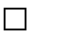 n. REA	_	codice Attività : 	possiede tutte le iscrizioni      e le abilitazioni necessarie per la fornitura e l’espletamento dei servizi oggetto del  presente avviso;                  di non trovarsi nelle condizioni di esclusione dalla partecipazione alle gare di forniture pubbliche e di stipula dei relativi contratti, previste dall’art. 38 del D.lgs. 12 aprile 2006, n.163.      Timbro e Firma del legale rappresentanteData, 	Il/la sottoscritto/a	in qualità di rappresentante legale/titolare della Ditta /Associazione/Cooperativa/Ente di Formazione (barrare la parte che non interessa) dichiarache l’esperto individuato è il sig.  				 Nato a	Residente a		Indirizzo				 Telefono	cell.			E-mail	 Status professionale  					Titolo di studio	Codice fiscale  	L’ esperto INDIVIDUATO si impegnerà a presentare la relazione finale e la dichiarazione delle  ore prestate e svolgerà l’incarico senza riserve e secondo il calendario approntato dal Dirigente Scolastico.A tal fine allega : (BARRARE LE CASELLE INTERESSATE)Curriculum vitae in formato europeo dell’esperto individuato;Tabella Valutazione Titoli dell’esperto individuatoAltra documentazione utile alla valutazione (specificare) relativa all’esperto individuatoReferenze dell’AssociazioneDichiarazione sostitutiva ai sensi del DPR 445/2000 e della legge 136/2010 “Tracciabilità dei flussi finanziari”L’associazione/Ente di formazione/società si impegna a rilasciare regolare fattura per il compenso spettante che sarà erogato entro 30 giorni lavorativi dal termine della prestazione previa presentazione della relazione finale e della dichiarazione delle ore prestate, della nota di debito e della fatturaData,		Timbro e Firma del legale rappresentanteAllega alla presente:Fotocopia documento di identità (carta identità – passaporto ) in corso di validitàAll. 2 – Dichiarazione espertoConsapevole della responsabilità penale e della decadenza da eventuali benefici acquisiti nel caso di dichiarazioni mendaci,L’ESPERTO INDIVIDUATO	_ 	dichiara sotto la propria responsabilità di: (BARRARE LE CASELLE INTERESSATE)Essere in possesso della cittadinanza italiana o di uno degli Stati membri dell’Unione Europea;Godere dei diritti civili e politici;Non avere condanne penali e non essere destinatario di provvedimenti che riguardano l’applicazione di misure di prevenzione, di decisioni civili e di provvedimenti amministrativi iscritti nel casellario giudiziale;Non essere sottoposti a procedimenti penali pendenti;Essere in possesso di abilità relazionali e di gestione dei gruppi;-Essere in possesso di comprovata qualificazione/esperienza professionale certificabile relativamente all’attività oggetto del seguente avvisoPossedere i seguenti titoli A conoscenza di quanto prescritto dall’art. 76 del D.P.R. 28/12/2000, n. 445, sulla responsabilità penale cui può andare incontro in caso di dichiarazioni mendaci, ai sensi e per gli effetti di cui all’art. 46 del citato D.P.R. n. 445/2000 e sotto la propria personale responsabilitàD I C H I A R A Di essere in possesso del seguente titolo di studio  		 conseguito in data	presso  	 	con il seguente punteggio  	Di essere in possesso del seguente titolo di specializzazione/abilitazione (2)  	Consenso trattamento dati personali Ai sensi degli artt. 12 e 13 del Decreto Legislativo 30 giugno 2003, n. 196 recante disposizione in materia di protezione dei dati personali, si rendono le seguenti informazioni: - i dati personali sono richiesti, raccolti e trattati per lo svolgimento delle specifiche funzioni istituzionali e nei limiti previsti dalla vigente normativa; - la comunicazione o la diffusione dei dati personali a soggetti pubblici o privati sarà effettuata solo se prevista da norme di legge o di regolamento o se risulta necessaria per lo svolgimento delle funzioni istituzionali; - l’interessato potrà in ogni momento esercitare i diritti di cui all’art. 7 del D.Lgs. 30 giugno 2003 n. 196; - il titolare dei dati trattati è l’IC eSpazia. Il sottoscritto autorizza, ai sensi dell’art. 23 del Decreto Legislativo 196/2003, l’istituto al trattamento dei propri dati personali nell’ambito della procedura di reclutamento sopra indicata. 							Firma _____________________________________ Data,									firma dell’esperto individuato All. 3PROGETTOData,											Firma 	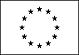 ESPERIENZA LAVORATIVAISTRUZIONE E FORMAZIONEAll. 4DICHIARAZIONE SOSTITUTIVA DI CERTIFICAZIONE (art. 46 D.P.R. n° 445/2000)Il/La sottoscritto/a ________________________ nato/a a ____________________________Prov. ____________ il _____________________ in qualità di titolare/legale rappresentantedella Cooperativa/Associazione _____________________________ con sede legale in _______________________Prov._______________________ Via ________________________________________ n° _____Codice Fiscale /Partita IVA _______________________________________________________consapevole delle sanzioni penali, nel caso di dichiarazioni non veritiere, di formazione o uso di atti falsi, richiamate dall’art. 76 del D.P.R. n° 445/2000;DICHIARAche il medesimo e la Associazione/Cooperativa  da lui rappresentata non sono mai incorsi in provvedimenti che comportano l’incapacità a contrattare con la Pubblica Amministrazione;di essere in regola con gli obblighi relativi al pagamento dei contributi previdenziali ed assistenziali per eventuali lavoratori dipendenti; di essere iscritto alla C.C.I.A.A. di __________________ al n. ______________ in data _______________ alla seguente categoria __________________________________, con oggetto: ______________________________________(eventualmente) in quanto cooperativa o consorzio di cooperative, di essere regolarmente iscritto nel registro prefettizio/schedario generale della cooperazione di _______________________;di essere iscritto all’I.N.P.S. sede di _______________________ matricola n° ______________________; di essere iscritto all’I.N.A.I.L. sede di ___________________________ matricola n° ______________________;di non avere riportato condanne penali e di non avere procedimenti penali pendenti;che nulla risulta a proprio carico nel casellario giudiziale generale alla Procura della Repubblica presso il Tribunale di _______________________;di non essere in stato di fallimento, di liquidazione ovvero di non avere in corso procedimenti per la dichiarazione di una di tali situazioni;di non aver subito condanne con sentenze passate in giudicato, per qualsiasi reato che incida sulla propria moralità professionale, o per delitti finanziari;di non essere stato sottoposto a misura di prevenzione e di non essere a conoscenza della esistenza a proprio carico e dei propri conviventi di procedimenti in corso per l’applicazione delle misure di prevenzione di cui alla Legge 575/1965 come succ. integrata e modificata, né di cause ostative all’iscrizione negli albi di appaltatori o fornitori pubblici;di non essere a conoscenza che nei confronti della ditta/consorzio/società  sussista alcun provvedimento giudiziario interdittivo disposto ai sensi della Legge 575/1965 come succ. integrata e modificata e che conseguentemente non sussistono cause di divieto, decadenza o sospensione di cui alla Legge 575/1965 come succ. integrata e modificata; di accettare senza condizione o riserva alcuna, tutte le norme e disposizioni contenute nell’Avviso;  di applicare a favore dei lavoratori dipendenti condizioni giuridiche retributive non inferiori a quelle risultanti dai Contratti di lavoro; l’inesistenza delle cause di esclusione indicate nell’art. 38 del D.Lgs. n°163/2006; che non sussistono a proprio carico ed a carico dell’impresa rappresentata procedimenti in corso per l’applicazione delle misure di prevenzione di cui all’art. 3 della Legge 1423/1956 o di alcuna delle cause ostative previste dall’art. 10 della Legge 575/1965 come succ. integrata e modificata; che nei confronti dell’impresa non è stata irrogata la sanzione amministrativa dell’interdizione all’esercizio dell’attività o del divieto di contrarre con la Pubblica Amministrazione di cui all’art. 9 comma 2 lett. a) e c) del D.Lgs. n° 231/2001;che l’impresa non si è avvalsa dei piani individuali di emersione di cui alla Legge 383/2001, ovvero che si è avvalsa dei piani individuali di emersione di cui alla Legge 383/2001 e che il periodo di emersione si è concluso; che l’impresa rappresentata non è assoggettabile agli obblighi di cui alla Legge 68/1999 in quanto l’organico della stessa non supera i 15 dipendenti ovvero che l’impresa rappresentata non è assoggettabile agli obblighi di cui alla Legge 68/1999 in quanto pur avendo un organico compreso tra 15 e 35 dipendenti, la stessa non ha effettuato nuove assunzioni successivamente al 18/1/2000 ovvero che l’impresa rappresentata è soggetta agli obblighi di cui alla Legge 68/1999 in quanto l’organico della stessa supera i 35 dipendenti e che ha ottemperato alle disposizioni della predetta normativa ovvero che l’impresa rappresentata è soggetta agli obblighi di cui alla Legge 68/1999 in quanto pur avendo un organico compreso tra 15 e 35 dipendenti sono state effettuate nuove assunzioni al 18/1/2000 e che ha ottemperato alle disposizioni della predetta normativa;di disporre di organico adeguato allo svolgimento delle prestazioni richieste;che non si trova in alcuna delle posizioni o condizioni ostative previste dalla vigente legislazione in materia di lotta alla delinquenza di tipo mafioso;che il servizio di è garantito per tutta la durata del progetto;di essere informato, ai sensi della vigente normativa in materia di protezione dei dati personali, che i dati personali raccolti saranno trattati, anche con strumenti informatici, esclusivamente nell’ambito del procedimento per il quale la presente dichiarazione viene resa.di non trovarsi in situazioni di controllo o di collegamento (formale e/o sostanziale) con altri concorrenti e che non si è accordato e non si accorderà con altri partecipanti alla selezione;che la propria offerta sarà improntata a serietà, integrità, indipendenza e segretezza;di impegnarsi a conformare i propri comportamenti ai principi di lealtà, trasparenza e correttezza;che non si è accordato e non si accorderà con altri partecipanti alla gara per limitare od eludere in alcun modo la concorrenza;che in caso di aggiudicazione si obbliga espressamente a segnalare qualsiasi tentativo di turbativa, irregolarità o distorsione nelle fasi di svolgimento della gara e/o durante l’esecuzione del contratto, da parte di ogni interessato o addetto o di chiunque possa influenzare le decisioni relative alla selezione in oggetto;di obbligarsi espressamente a collaborare con le Autorità competenti, denunciando ogni tentativo di estorsione, intimidazione o condizionamento di natura criminale (richiesta di tangenti, pressioni per indirizzare l’assunzione di personale o l’affidamento di sub-appalti a determinate imprese, danneggiamenti/furti di beni personali o in cantiere,ecc.)._____________________li,__________________					Il DichiaranteAll. 5TABELLA CRITERI DI VALUTAZIONE Esperto Titoli di studio ( Diploma, laurea, Abilitazioni, Dottorati ...)n….Titoli didattici culturali nella materia oggetto dell’avvison….Competenze certificate per la gestione dei progettin….Comprovata esperienza lavorativa nel settore di pertinenzan….NomeIndirizzoTelefonoFaxE-mailNazionalitàData di nascitaDate (da – a)Nome e indirizzo del datore di lavoroTipo di azienda o settoreTipo di impiegoPrincipali mansioni eresponsabilitàDate (da – a)Nome e tipo di istituto di istruzione o formazionePrincipali materie / abilità professionali oggetto dellostudioQualifica conseguitaLivello nella classificazione nazionale (se pertinente)PRIMA LINGUACapacità di letturaCapacità di scritturaCapacità di espressioneoraleCAPACITÀ E COMPETENZERELAZIONALIVivere e lavorare con altre persone, in ambiente multiculturale, occupandoposti in cui la comunicazione è importante e in situazioni in cui è essenziale lavorare in squadra (ad es. cultura e sport), ecc.CAPACITÀ E COMPETENZEORGANIZZATIVEAd es. coordinamento e amministrazione di persone, progetti, bilanci; sul posto di lavoro, in attività di volontariato (ad es. cultura e sport), acasa, ecc.CAPACITÀ E COMPETENZETECNICHECon computer, attrezzature specifiche,macchinari, ecc.CAPACITÀ E COMPETENZEARTISTICHEMusica, scrittura, disegnoecc.ALTRE CAPACITÀ E COMPETENZECompetenze non precedentemente indicate.PATENTE O PATENTIULTERIORI INFORMAZIONIALLEGATIDescrizione titoliPunteggioTitolo di accesso Laurea magistrale specifica conseguita con il vecchio o nuovo ordinamento:                                                                      voto da 66 a 80, punti 4                                                                     voto da 81 a 90, punti 6                                                                     voto da 91 a 100, punti 8                                                                      voto da 100 a 110, punti 10Oppure: Diploma di istruzione secondaria di secondo grado rilasciato in Italia nel settore specifico di riferimento. MAX punti 10 (Laurea) Punti 8 (Diploma) MAX. punti 3ESPERIENZE LAVORATIVEEsperienze didattiche di docenza/collaborazione nel settore specifico di riferimento presso istituzioni scolastiche del primo ciclo. (punti 2 per anno scolastico o punti 0,25 per ogni mese) MAX. punti 6 Esperienze didattiche di docenza nel settore specifico di riferimento presso Associazioni o Enti riconosciuti dal M.I.U.R. o da Enti regionali. (punti 1 per anno scolastico o punti 0,15 per ogni mese) MAX. punti 5Esperienze didattiche di mediatore presso istituzioni scolastiche italiane (punti 2 per anno scolastico o punti 0,25 per ogni mese) MAX. punti 6Tot. Punteggio 30 punti